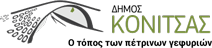                                                                                                                                                                                            Κόνιτσα 28/12/2022ΑΝΑΚΟΙΝΩΣΗΟ Άγιος Βασίλης έρχεται και μοιράζει δώρα και χαμόγελα σε μικρούς και μεγάλους στην Κεντρική Πλατεία Κόνιτσας  Σάββατο μεσημέρι 31-12-2022 στις 12:00 ελάτε στην Κεντρική Πλατεία Κόνιτσας να ανταλλάξουμε ευχές αποχαιρετώντας το 2022. Θα ακολουθήσει παραδοσιακό γλέντι με χορούς και τραγούδια από όλη την Ελλάδα με τη συμμετοχή του Χορευτικού Ομίλου Κόνιτσας. Από το Γραφείο Δημάρχου      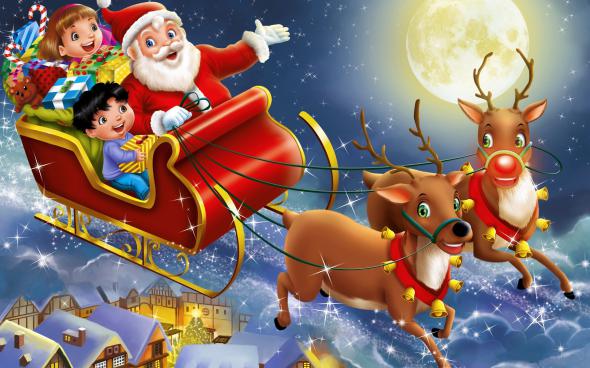 